OPSEU JOB DESCRIPTION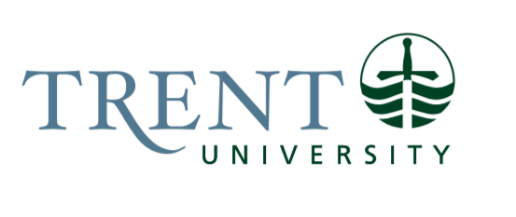 Job Title: 		Caretaker Job Number:			SB-066 | VIP: 1192			Band:			OPSEU- 3								Department: 			Facilities Management					Supervisor Title: 	Supervisor, Caretaking ServicesLast Reviewed:			April 27, 2022Job Purpose:Performs quality custodial service in the care and cleaning of buildings.Key Activities:Carries out custodial duties as allocated which may include, but are not restricted to, dusting, polishing, sweeping, mopping, vacuuming, washing of fixtures, furniture, windows, walls, floors, ceilings, etc.Cleans guests’ suites including laundry of bedding and towels.Inventories, maintains and stocks adequate and appropriate supplies.Reports malfunctions and damages of fixtures, furniture and buildings to Supervisor, Caretaking Services. Reports building deficiencies using “Maintenance Planner” software. Achieves target quality and performance of both cleaning and hygiene.Uses any equipment, machinery, and materials in accordance with university health and safety policy; work safely ensuring no threat to self or others. Collects solid waste, glass, and sharps in accordance with university policies and procedures.Minor Pest control - mice, ants, etc. Minor mold removal.Works independently or as a member of a team.  Moves furniture and equipment, etc. as required.Locks/unlocks main exterior and interior doors at regularly scheduled times.  Responsible for training and orientation of new employees.Liaises with current students, parents, faculty, communicates regularly with housing, conference, and food services.Performs other related duties as assigned which do not account for more than 5% of the total duties.Education Required:High School Diploma.Experience/Qualifications Required:Minimum of six (6) months to one (1) year related custodial experience in an institutional or commercial facility.  Knowledge of cleaning equipment, products, techniques, and standards; skill in using cleaning products and equipment.Must be physically capable of routinely lifting/handling heavy materials.Must hold a valid Ontario Driver’s Licence – Glass ‘G’ minimum. Demonstrated skills in, and commitment to, customer service and continuous improvement.  Criminal Record Check (dated within the last 6 months) will be required as a condition of employment. This check is at the cost and responsibility of the applicant.Proficiency in the use of computers